Training Courses Terms and Conditions 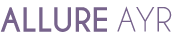 All our prices advertised are subject to change at any time. Any previously advertised prices either printed or found on the internet will cease to be valid.  The price quoted at time of contact with us either by email, phone or personal visit is only available for a maximum of 7 days and must be in writing from ourselves. All course bookings require a deposit to	secure your place. Deposits are	non-refundable.Full payment for your course must be made no	later than 14 days prior	to the first day of your course.  You run the risk of losing your place on the course or your deposit if this is not made.	         4.  Cancellations are subject to the following:            a.	Cancellations after the	booking	 has been made	20% of	the total amount of the	full cost	of  	the course, or	the agreed deposit amount, whichever	is greater.           b.	Cancellations six weeks	prior to	your course start date will result in the	loss of	50% of	the	full cost	 of the	course.           c.	Cancellations less than	4 Weeks prior to the start of the course	results	in full loss of the	course cost.            d.	For your security we will not accept cancellations by phone, text	or social media. If you	wish to	cancel	or postpone a training course you must	indicate in writing or via 	email.	Cancellations will only	be accepted during our	opening hours and not at evenings,	weekends or Holidays.          5.  Your course can	be moved once,	so long	as it is	to an equivalent course	subject	and	booked	and taken within three months	of the original course.	However at the	stage any	outstanding monies must be paid.  Further cancellation	of the same course will	result	in	losing all monies paid to	 date.           6. You have 7 days	 from the date of your booking to return these forms, after which	your place will be secured so long as all monies are paid on time.  Your course confirmation	and manuals or exams relevant to your course will be sent once final balance is paid.          7.	If you do not receive any expected emails, please contact us at your earliest	convenience so	that we	can ensure all	the correct details for	you are	on file,	and try	to	resend	anything you need with	enough	time prior to your course.           8.	Please	ensure	we have the correct spelling of	your name for your certificate.           9.	Courses can be transferred into another person’s name	 for an	administration	charge	of	£50.        10.	You have unlimited support available post training.  Some courses need	plenty	of	practice	 after your course to perfect and refine	your skills.	        11.	With our private courses you should complete at least 3 full case studies after your training.        12.	Please	advise	the company of	any Disabilities	or Additional Learning Requirements you	may have prior	to your	course.	 This is	to allow	 us to assist you	in your	chosen	subject.        13.	We reserve the	right to	cancel,	re-schedule or	vary any course	or part	of a course due	to	insufficient numbers, reasons beyond control or	 changes in regulations.	        14.	Where	Allure Ayr Training Academy cancels a	training	course,	we will	not be	held liable                for transportation, accommodation, loss of earnings or any other associated costs.        15.	On occasion we	may reduce course prices last minute to	build up numbers instead of cancelling the course.	On these occasions you	will not	be eligible for these special offer prices.  Similarly if you have paid an early bird booking price, we would not charge you more if we sell the other places at full price.  From time to time we run special	promotional offers.  These are only valid for customers at that time and are time and quantity limited and cannot be backdated.         16. Whilst	students are on the premises they are	obliged	to abide by all Health and	Safety policies that are	in place. Where	a student is disruptive	to other students,	breaches health	 and safety guidelines or appears to be	under the influence of	drugs or	alcohol	or endangers themselves or others, we reserve	the right to ask	that candidate	to	leave the premises.  Candidates	that are	 asked	to leave the course for	the above reasons	 will not be entitled to a refund.         17.	Allure Ayr Training Academy does not accept responsibility or any liability for student’s	belongings whilst they	are on	site.  This includes personal equipment	and vehicles	which	are brought onto the premises	entirely	at the owner’s risk.         18.	Tutors	reserve	the right to ask	students to complete a	written,	 oral exam and/or	case studies.	This is	at their	discretion and	to keep	standards high.	  If students	would	like refresher sessions	or one	to one	additional training this	will be	charged 	at £50	per hour with	a minimum of	a two hour booking required.         19.	Certificates can	be replaced.  There is a	fee of £25 per certificate to cover the cost of	reprinting, postage and	searching the student database for the information.  Payment is	made at the time of ordering your certificate.	Certificates will	say ‘Duplicate’	on	them.		        20.	As part of our service to	provide	excellent customer service we operate an equal	opportunities policy.  Students will not experience discrimination on any  counts.	Allure Ayr Training Academy will not tolerate abuse Physical or	verbal	to any	trainer	at	any time.  Nor	will we tolerate	any sexism, ageism, racism or any type	of discrimination	of any	type.	Bearing	 this in	mind, students	need to	be aware that	both males and	females book on these	courses	and we	will pair you up	accordingly to	practice	 on.	       21. All our training kits are protected by manufacturer’s warranties and comply under the CPA Act                  22.	Allure Ayr Training Academy operates a	non-smoking policy.        23.	Mobile	phones	must be switched off in	the training rooms at all	times.        24. Children are not allowed at the	training	venues.        25.	We comply with the Data Protection Act 1998.	Full information regarding how	we use	your data will be provided upon	request.        26 . Complaints in the first instance	should	be made to the	tutor, lecturer or person in charge.	If you are unhappy with	the outcome then it will	be taken up as	per the	company	complaints procedure for students, which is available	upon	request.  Awarding	bodies will not	accept	complaints directly unless you	have	followed this process.         27.	Attendance by	a student onto	a training course, even	with a	formal	qualification	certificate on completion, does	not provide any	guarantee of workmanship, performance,	quality	or status of the	student during	future endeavours.        28.	All intellectual	property rights	remain	the property of	Allure Ayr Training Academy and	any copies made of our CMBTA course	materials, booklets or training aids will be an	infringement of	copyright unless agreed	in writing by Allure Ayr Training Academy.(print name)		I __________________________________________here by agree with the T&C’s listed above(Address)(Course Name & Date)__________________________________________________________________________________(Sign)____________________________________________ Date: